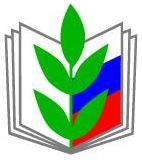 Профсоюз работников народного образования и науки Российской ФедерацииРостовская областная организация ПрофсоюзаПЕРВИЧНАЯ  ПРОФСОЮЗНАЯ  ОРГАНИЗАЦИЯРАБОТНИКОВ  И  ОБУЧАЮЩИХСЯ  ЮЖНОГОФЕДЕРАЛЬНОГО  УНИВЕРСИТЕТАУТВЕРЖДЕНОна конференции профсоюзнойорганизации РГУ23 октября 2001 года.В редакции решенийпрофсоюзных конференцийППО ЮФУот 30 января 2007 года;от 29 января 2013 годаПОЛОЖЕНИЕо первичной профсоюзной организацииработников и обучающихсяЮжного федерального университетаг. Ростов-на-Дону2013 годСОДЕРЖАНИЕ1. ОБЩИЕ ПОЛОЖЕНИЯ								032.ОСНОВНЫЕ ПОНЯТИЯ								043. ЦЕЛИ, ЗАДАЧИ И ПРИНЦИПЫ ДЕЯТЕЛЬНОСТИПЕРВИЧНОЙ ПРОФСОЮЗНОЙ ОРГАНИЗАЦИИ ЮФУ				054. ПРАВА И ОБЯЗАННОСТИ ПЕРВИЧНОЙ ПРОФСОЮЗНОЙ ОРГАНИЗАЦИИ ЮФУ						065. ЧЛЕНСТВО В ПРОФСОЮЗЕ								076. ПРАВА, ОБЯЗАННОСТИ И ОТВЕТСТВЕННОСТЬЧЛЕНА ПРОФСОЮЗА									097. СТРУКТУРА, ОТЧЁТЫ И ВЫБОРЫ,ПРОФСОЮЗНЫЕ КАДРЫ								108. ОРГАНЫ ПЕРВИЧНОЙ ПРОФСОЮЗНОЙ ОРГАНИЗАЦИИ ЮФУ		119. ПРОФСОЮЗНАЯ ОРГАНИЗАЦИЯСТРУКТУРНОГО ПОДРАЗДЕЛЕНИЯ ЮФУ						1610. КОНТРОЛЬНО-РЕВИЗИОННАЯ КОМИССИЯПЕРВИЧНОЙ ПРОФСОЮЗНОЙ ОРГАНИЗАЦИИ ЮФУ				1911. СРЕДСТВА И ИМУЩЕСТВО ПЕРВИЧНОЙ ПРОФСОЮЗНОЙ ОРГАНИЗАЦИИ ЮФУ									2012. РЕОРГАНИЗАЦИЯ, ПРЕКРАЩЕНИЕ ДЕЯТЕЛЬНОСТИ ИЛИКВИДАЦИЯ ПЕРВИЧНОЙ ПРОФСОЮЗНОЙ ОРГАНИЗАЦИИ ЮФУ	2213. ЗАКЛЮЧИТЕЛЬНЫЕ ПОЛОЖЕНИЯ						221. ОБЩИЕ ПОЛОЖЕНИЯ1.1.	Положение о первичной профсоюзной организации работников и обучающихся Южного федерального университета (далее – Положение) разработано в соответствии с Уставом Профессионального союза работников народного образования и науки Российской Федерации (далее – Устав Профсоюза), Общим положением о первичной организации Профсоюза работников народного образования и науки Российской Федерации (далее – Общее положение), Положением о контрольно-ревизионных органах Профсоюзаработников народного образования и науки Российской Федерации и является внутрисоюзным нормативным правовым актом первичной профсоюзной организации работников и обучающихся Южного федерального университета (далее – Первичная профсоюзная организация ЮФУ), который действует в соответствии и наряду с Уставом Профсоюза и Общим положением.Полное наименование Первичной профсоюзной организации ЮФУ – Первичная профсоюзная организация работников и обучающихся Южного федерального университета Ростовской областной организации Профсоюза работников народного образования и науки Российской Федерации.Сокращенное наименование Первичной профсоюзной организации ЮФУ – Профком Южного федерального университета.1.2.	ПЕРВИЧНАЯ ПРОФСОЮЗНАЯ ОРГАНИЗАЦИЯ ЮФУ – добровольное объединение членов Профсоюза работающих или обучающихся в ЮФУ, состоящих на профсоюзном учете в Первичной профсоюзной организации ЮФУ, является некоммерческой организацией, общественным объединением, созданным в форме общественной организации решением профсоюзной конференции.1.3.	Первичная профсоюзная организация ЮФУ является структурным подразделениемРостовской областной организации Профсоюза и Профсоюза.1.4.	Первичная профсоюзная организация ЮФУ действует на основании Устава Профсоюза, Общего положения, иных нормативных правовых актов Профсоюза, настоящегоПоложения и руководствуется в своей деятельности Конституцией Российской Федерации, законодательством Российской Федерации, законодательством Ростовской области, решениями руководящих органов Ростовской областной организации Профсоюза и Профсоюза.Настоящее Положение, утверждаемое на профсоюзной конференцииПервичной профсоюзной организации ЮФУ, подлежит регистрации в вышестоящем профсоюзном органе.1.5.	Первичная профсоюзная организация ЮФУ независима в своей деятельности от органов государственной власти, органов местного самоуправления, работодателей и их объединений (союзов, ассоциаций), политических партий и других общественных объединений, им не подотчетна и не подконтрольна,взаимоотношения с ними строит на основе социального партнерства, диалога и сотрудничества.Первичная профсоюзная организация ЮФУ на основании ст. 5 ФЗ «О профессиональных союзах, их правах и гарантиях деятельности» не допускает вмешательства органов государственной  власти, органов местного самоуправления и их должностных лиц в деятельность Первичной профсоюзной организация ЮФУ, за исключением случаев, предусмотренных законодательством Российской Федерации.1.6.	Первичная профсоюзная организация ЮФУ свободно распространяет информацию о своей деятельности, имеет право на организацию и проведение собраний, митингов, шествий, демонстраций, пикетирования, забастовок и других коллективных действий, используя их как средство защиты социально-трудовых прав и профессиональных интересов членов Профсоюза.1.7.	Первичная профсоюзная организация ЮФУ реализует право на представительство и защиту трудовых, социальных, экономических прав и интересов членов Профсоюза в соответствии с Федеральным законом «О профессиональных союзах, их правах и гарантиях деятельности», иными законодательными актами, Уставом Профсоюза.1.8.	Первичная профсоюзная организация ЮФУ является юридическим лицом. Правоспособность Первичной профсоюзной организации ЮФУ как юридического лица возникает с момента ее государственной регистрации в территориальном органе юстиции по месту нахождения Первичной профсоюзной организации ЮФУ.Права и обязанности юридического лица от имени Первичной профсоюзной организации ЮФУ осуществляет профсоюзный комитет, а также президиум (по решению профсоюзного комитета) и председатель Первичной профсоюзной организации ЮФУ(по решению профсоюзного комитета), действующие в пределах, установленных законодательством, Уставом Профсоюза, Общим положением, настоящим Положением.Первичная профсоюзная организация ЮФУ, получившая статус юридического лица, имеет счет в банке, печать с полным наименованием организации на русском языке, бланки (штампы), соответствующие единым образцам, утверждаемым соответствующим органом Профсоюза.1.9.	По решению профсоюзного комитетаПервичной профсоюзной организации ЮФУв студенческих академических группах, на кафедрах могут создаваться профсоюзные группы, а на факультетах, в институтах и в других структурных подразделениях ЮФУ – профсоюзные организации. На факультетах, в институтах и в других структурных подразделениях ЮФУ могут создаваться профсоюзные организации работников, профсоюзные организации обучающихся и профсоюзные организации работников и обучающихся.1.10.	Первичной профсоюзной организации ЮФУ предоставляются права территориальной организации Профсоюза в части организационно-уставных вопросов, устанавливаемые соответствующим вышестоящим профсоюзным органом.2.ОСНОВНЫЕ ПОНЯТИЯДля целей настоящегоПоложенияприменяются следующие основные понятия:Член Профсоюза – лицо (работник, обучающийся, временно не работающий, пенсионер), вступившее в Профсоюз и состоящее на учете в Первичной профсоюзной организации ЮФУ.Работник – физическое лицо, работающее в Южном федеральном университете на основе трудового договора.Обучающийся – физическое лицо, обучающееся в Южном федеральном университете (студент, аспирант, докторант).Первичная профсоюзная организация – добровольное объединение членов Профсоюза, работающих, обучающихся в Южном федеральном университете действующее на основе Устава Профсоюза и Общего положения.Первичная профсоюзная организация с правами территориальной организации Профсоюза– организация численностью 200 и более человек, наделенная правами территориальной организации Профсоюза в части организационно-уставных вопросов, устанавливаемых решением соответствующего вышестоящего профсоюзного органа территориальной организации Профсоюза.Территориальная организация Профсоюза – добровольное объединение членов Профсоюза, состоящих на учете в первичных профсоюзных организациях, действующее на территории одного субъекта Российской Федерации, либо на территориях нескольких субъектов Российской Федерации, либо на территории одного или нескольких муниципальных образований.Профсоюзный орган – орган, образованный в соответствии с Уставом Профсоюза и Общим положением об организации Профсоюза.Профсоюзные кадры (профсоюзные работники)– лица, состоящие в трудовых отношениях с Профсоюзом, организацией Профсоюза.Профсоюзный актив – члены Профсоюза, выполняющие профсоюзную работу и не состоящие в трудовых отношениях с Профсоюзом, организацией Профсоюза.Вышестоящие профсоюзные органы для первичной организации Профсоюза:для выборных органов первичной профсоюзной организации с правами территориальной – выборные органы Ростовской областной организации Профсоюза.Структурные подразделения первичной профсоюзной организации – создаваемые по решению соответствующего выборного коллегиального профсоюзного органа профсоюзные организации или профгруппы в структурных подразделениях Южного федерального университета.Профгруппа – первичное звено структурного подразделения первичной профсоюзной организации, создаваемое на кафедре, в лаборатории, другом структурном подразделении или в студенческой академической группе.Профбюро – выборный коллегиальный исполнительный орган профсоюзной  организации структурного подразделения Южного федерального университета.Профгрупорг – выборный единоличный исполнительный профсоюзный орган в профсоюзной группе.Профсоюзный представитель (доверенное лицо) – профгрупорг, представитель (уполномоченный) Профсоюза, председатель первичной профсоюзной организации, председатель территориальной организации Профсоюза, Председатель Профсоюза или другое лицо, уполномоченное на представительство Уставом Профсоюза, Общим положением об организации Профсоюза или решением выборного постоянно действующего руководящего органа организации Профсоюза или Профсоюза.Работодатель – юридическое лицо (организация системы образования), либо представитель работодателя, вступившие в трудовые отношения с работником. В случаях, установленных федеральным законодательством, в качестве работодателя может выступать иной субъект, наделенный правом заключать трудовые договоры.Представители работодателя – руководитель организации системы образования или уполномоченные им лица в соответствии с Трудовым кодексом РФ, законами, иными нормативными правовыми актами, учредительными документами организации системы образования и локальными нормативными актами.Профсоюзный стаж – общий период пребывания в Профсоюзе, исчисляемый со дня подачи заявления о вступлении в Профсоюз.Ротация – постепенная, последовательная замена членов выборных коллегиальных исполнительных органов организаций Профсоюза и Профсоюза, осуществляемая в порядке, устанавливаемом в соответствии с Уставом Профсоюза, Общим положением об организации Профсоюза.3. ЦЕЛИ, ЗАДАЧИ И ПРИНЦИПЫ ДЕЯТЕЛЬНОСТИ ПЕРВИЧНОЙ ПРОФСОЮЗНОЙ ОРГАНИЗАЦИИ ЮФУ3.1.	Основными целями и задачами Первичной профсоюзной организации ЮФУ являются:представительство и защита индивидуальных и коллективных социально-трудовых, профессиональных, экономических и иных прав и интересов членов Профсоюза;реализация прав членов Профсоюза на представительство в коллегиальных органах управления Южным федеральным университетом;содействие созданию условий для повышения жизненного уровня членов Профсоюза и их семей.3.2.	Основными принципами деятельности Первичной профсоюзной организации ЮФУ являются:приоритет положений Устава Профсоюза при принятии решений;добровольность вступления в Профсоюз ивыхода из него, равенство прав и обязанностей членов Профсоюза;солидарность, взаимопомощь и ответственность организаций Профсоюза перед членами Профсоюза и Профсоюзом за реализацию уставных целей и задач Профсоюза;коллегиальность в работе организаций Профсоюза, выборных профсоюзных органов и личная ответственность избранных в них профсоюзных активистов;гласность и открытость в работе организаций Профсоюза и выборных профсоюзных органов;уважение мнения каждого члена Профсоюза при принятии решений;обязательность выполнения решений профсоюзных органов, принятых в пределах полномочий;выборность, регулярная сменяемость профсоюзных органов и их отчетность перед членами Профсоюза;самостоятельность организаций Профсоюза и их выборных органов в принятии решений в пределах своих полномочий;соблюдение финансовой дисциплины;сохранение профсоюзного стажаза членами других профсоюзов, входящих в Федерацию Независимых Профсоюзов России, и перешедших на работу или учебу в Южный федеральный университет.4. ПРАВА И ОБЯЗАННОСТИ ПЕРВИЧНОЙ ПРОФСОЮЗНОЙ ОРГАНИЗАЦИИ ЮФУ4.1.	Права Первичной профсоюзной организации ЮФУ:осуществлять прием и исключение из Профсоюза;делегировать своих представителей в вышестоящие профсоюзные органы, отзывать и заменять их;вносить проекты документов и предложения на рассмотрение вышестоящих профсоюзных органов, получать информацию о результатах их рассмотрения;обращаться в вышестоящие профсоюзные органы с ходатайством о защите прав и интересов членов Профсоюза в государственных органах и органах местного самоуправления;участвовать в разработке предложений Профсоюза к проектам законов и иных нормативных правовых актов, регулирующих социально-трудовые права работников и социальные права студентов (обучающихся);представлять интересы работников при проведении коллективных переговоров, заключении и изменении коллективного договора, осуществлении контроля за его выполнением, а также при реализации права на участие в управлении Южным федеральным университетом, рассмотрении трудовых споров;обращаться в соответствующие органы государственной власти, органы местного самоуправления и вышестоящие профсоюзные органы для разрешения споров, связанных с деятельностью Первичной профсоюзной организации ЮФУи защитой прав и интересов членов Профсоюза;вносить предложения и участвовать в деятельности Ростовской областной организации Профсоюза, в том числе по разработке и заключению отраслевого территориального и регионального соглашений, других соглашений;вносить предложения по кандидатурам руководителей соответствующих территориальных организаций Профсоюза;пользоваться имуществом Профсоюза в установленном законодательством и Уставом Профсоюза порядке;использовать возможностиРостовской областной организации Профсоюза и Профсоюза для обучения профсоюзных кадров и актива, получения и распространения информации, необходимой для своей деятельности;обращаться в вышестоящие профсоюзные органы с предложениями об организации массовых акций, в том числе о проведении митингов, демонстраций, шествий, пикетирования, объявлении забастовки, а также о поддержке коллективных действий, проводимых Первичной профсоюзной организацией ЮФУ;обращаться в Ростовскую областную организацию Профсоюза для получения информации, консультаций, помощи и поддержки, необходимой для осуществления своей деятельности;принимать решение об изменении размера ежемесячного членского профсоюзного взноса, но не ниже размера, установленного Уставом Профсоюза;устанавливать льготный размер членского профсоюзного взноса для лиц, не имеющих заработной платы, стипендии;вносить в вышестоящие профсоюзные органы предложения о поощрении членов Профсоюза.4.2.	Обязанности Первичной профсоюзной организации ЮФУ:проводить работу по вовлечению в Профсоюз;выполнять Устав Профсоюза и решения профсоюзных органов, принятые в соответствии со своими полномочиями;разрабатывать и заключать коллективный договор, контролировать его выполнение, содействовать заключению и контролю за выполнением иных соглашений по регулированию социально-трудовых отношений;проявлять солидарность в защите прав и интересов членов Профсоюза и принимать участие в организации и проведении коллективных действий Профсоюза;соблюдать финансовую дисциплину и выполнять решения по отчислению средств на организацию деятельности Ростовской областной организации Профсоюза в соответствии с установленным порядком, сроками и размерами;осуществлять контроль за полнотой и своевременностью перечисления профсоюзных взносов работодателем;представлять в соответствующие вышестоящие профсоюзные органы статистические сведения, финансовую отчетность и другую информацию по установленным формам, утверждаемым вышестоящими профсоюзными органами;вносить на рассмотрение конференции, выборных коллегиальных профсоюзных органов вопросы, предложенные вышестоящим профсоюзным органом;не допускать действий, наносящих вред и причиняющих ущерб Профсоюзу, организациям Профсоюза.5. ЧЛЕНСТВО В ПРОФСОЮЗЕ5.1.	Членство в Профсоюзе:5.1.1.	Членом Профсоюза может быть каждый работник Южного федерального университета, признающий Устав Профсоюза и уплачивающий членские взносы.Членами Профсоюза могут быть:лица, осуществляющие трудовую деятельность в Южном федеральном университете;лица, обучающиеся в Южном федеральном университете, достигшие возраста 14 лет;лица, осуществляющие трудовую деятельность в организациях Профсоюза и Профсоюзе (указанные лица ставятся на учет в Первичную профсоюзную организацию ЮФУ по решению соответствующего вышестоящего профсоюзного органа);работники, временно прекратившие трудовую деятельность, на период сохранения трудовых отношений;работники, уволенные в связи с сокращением численности или штата, ликвидацией Южного федерального университета на период трудоустройства, но не более 6 месяцев;неработающие пенсионеры, сохранившие связь с Профсоюзом и состоящие на учете в Первичной профсоюзной организации ЮФУ.5.1.2.	Профсоюзное членство сохраняется за лицом, заключившим договор о работе (учебе) на иностранном или совместном предприятии в организации системы образования за рубежом, при условии возвращения в Южный федеральный университет после истечения срока договора.5.1.3.	Члены Профсоюза имеют равные права и обязанности.5.1.4.	Член Профсоюза не может одновременно состоять в других профсоюзах по основному месту работы или учебы.5.2.	Прием в Профсоюз и прекращение членства в Профсоюзе:5.2.1.	Прием в Профсоюз производится по личному заявлению единого образца, поданному в письменной форме в Первичную профсоюзную организацию ЮФУ.5.2.2.	Принятому в Профсоюз выдается членский билет единого образца, который удостоверяет членство в Профсоюзе и хранится у члена Профсоюза.5.2.3.	Прием в Профсоюз оформляется постановлением соответствующего выборного коллегиального профсоюзного органа.5.2.4.	Профсоюзное членство, профсоюзный стаж исчисляются со дня подачи заявления о вступлении в Профсоюз.За лицами, ранее состоявшими в профсоюзах, входящих в Федерацию Независимых Профсоюзов России, и перешедших на работу в Южный федеральный университет, сохраняется профсоюзный стаж.5.2.5.	Членство в Профсоюзе прекращается в случаях:добровольного выхода из Профсоюза на основании личного заявления;прекращения трудовых отношений с Южным федеральным университетом, отчисления обучающегося из Южного федерального университета;выхода на пенсию, если пенсионер не изъявил желание остаться на профсоюзном учете в Первичной профсоюзной организации ЮФУ;исключения из Профсоюза;смерти члена Профсоюза.5.2.6.	Выход из Профсоюза осуществляется добровольно и производится по личному заявлению, поданному в письменной форме, в Первичную профсоюзную организацию ЮФУ.При прекращении профсоюзного членства член Профсоюза сдает профсоюзный билет в профсоюзный комитетПервичной профсоюзной организации ЮФУдля последующего уничтожения по акту.Членство в Профсоюзе прекращается со дня подачи заявления о выходе из Профсоюза и оформляется постановлением профсоюзного комитетаПервичной профсоюзной организации ЮФУ.5.2.7.	Лицо, прекратившие членство в Профсоюзе, теряет право на профсоюзную защиту, пользование общим профсоюзным имуществом и льготами. Сумма уплаченных в Профсоюз взносов не возвращается.5.2.8.	Лицо, исключенное из Профсоюза, может быть вновь принято в Профсоюз на общих основаниях, но не ранее чем через год, а лицо, вышедшее из Профсоюза, может быть вновь принято в Профсоюз на общих основаниях. Профсоюзный стаж в этих случаях исчисляется с момента повторного принятия в Профсоюз.5.3.	Учет членов Профсоюза:5.3.1.	Член Профсоюза состоит на учете в Первичной профсоюзной организации ЮФУ по месту основной работы, учебы.5.3.2.	Учет членов Профсоюза ведется профсоюзным комитетом Первичной профсоюзной организации ЮФУв форме журнала и (или) учетной карточки в бумажном и (или) электронном виде в соответствии с рекомендациями вышестоящего профсоюзного органа.6. ПРАВА, ОБЯЗАННОСТИ И ОТВЕТСТВЕННОСТЬ ЧЛЕНА ПРОФСОЮЗА6.1.	Член Профсоюза имеет право:на защиту Профсоюзом его социальных, трудовых, профессиональных прав и интересов;пользоваться преимуществами и льготами в результате заключения Профсоюзом и его организациями коллективных договоров и соглашений;получать помощь Профсоюза в защите своих трудовых, экономических, социальных прав и интересов, в том числе бесплатную юридическую помощь и помощь при прохождении медицинской экспертизы в случае утраты трудоспособности;участвовать в деятельности Профсоюза, вносить предложения по совершенствованию нормативных правовых и иных актов, регулирующих гарантии в сфере социально-трудовых, профессиональных и других прав и интересов;выдвигать инициативы по реализации целей и задач Профсоюза, вносить предложения в профсоюзные органы;принимать участие в разработке, обсуждении и принятии решений, высказывать и отстаивать свое мнение, получать информацию о деятельности Профсоюза;обращаться в профсоюзные органы с вопросами, относящимися к их компетенции, и получать ответ по существу своего обращения;избирать и быть избранным делегатом на профсоюзные конференции и съезды, в выборные профсоюзные органы;участвовать в заседании профсоюзного органа, на котором рассматривается его заявление или предложение, вопросы выполнения им уставных требований;пользоваться средствами профсоюзных фондов в соответствии с их положениями, услугами кредитных союзов, других организаций в соответствии с их уставными документами;получать материальную помощь и заёмные средства (если таковые имеются) в порядке и размерах, устанавливаемых соответствующим выборным коллегиальным профсоюзным органом с учетом профсоюзного стажа;пользоваться оздоровительными, культурно-просветительными учреждениями и спортивными сооружениями Профсоюза на льготных условиях с учетом профсоюзного стажа;добровольно выйти из Профсоюза на основании личного заявления.6.2.	Член Профсоюза обязан:соблюдать Устав Профсоюза,выполнятьрешения профсоюзных органов;выполнять обязанности, предусмотренные коллективными договорами, соглашениями;поддерживать деятельность Профсоюза,участвовать в работе Первичной профсоюзной организации ЮФУ, выполнять возложенные на него профсоюзные обязанности и поручения;состоять на учете в Первичной профсоюзной организации ЮФУпо основному месту работы, учебы или по решению территориальной организации Профсоюза – в другой первичной профсоюзной организации;своевременно и в установленном размере уплачивать членские взносы;проявлять солидарность и участвовать в коллективных действиях Профсоюза и его организаций;участвовать в конференцииПервичной профсоюзной организации ЮФУ(собрании профгруппы), а в случае избрания делегатом – в работе конференций, съезда Профсоюза;способствовать росту авторитета Профсоюза, не допускать действий, наносящих вред Профсоюзу и его организациям.6.3.	Поощрение членов Профсоюза:6.3.1.	За активное участие в деятельности Профсоюза члены Профсоюза могут отмечаться следующими видами поощрений:объявление благодарности;премирование;награждение ценным подарком;награждение почетными грамотами и другими знаками отличия в Профсоюзе;иные поощрения.6.3.2.	Члены Профсоюза могут быть представлены в установленном порядке к награждению почетными грамотами и знаками отличия профсоюзных объединений (ассоциаций), к государственным и отраслевым наградам, присвоению почетных званий.6.4.	Ответственность членов Профсоюза:6.4.1.	За невыполнение уставных обязанностей, а также за действия, наносящие вред авторитету и единству Профсоюза, к члену Профсоюза могут быть применены следующие меры общественного воздействия (взыскания):выговор;предупреждение об исключении из Профсоюза;исключение из Профсоюза.6.4.2.	Исключение из Профсоюза применяется в случаях:неуплаты членских взносов в порядке, установленном Профсоюзом, без уважительной причины в течение трех месяцев;систематического неисполнения членом Профсоюза без уважительных причин обязанностей, возложенных на него Уставом Профсоюза, настоящим Положением, если ранее он был предупрежден об исключении из Профсоюза;совершения действий, нанесших вред либо ущерб Профсоюзу или его организациям.6.4.3.	Решение о применении взыскания принимается конференцией Первичной профсоюзной организации ЮФУ, выборным коллегиальным органом первичной, территориальной организации Профсоюза и Профсоюза в присутствии члена Профсоюза.В случае отказа члена Профсоюза присутствовать или неявки без уважительной причины, вопрос о применении меры общественного воздействия может рассматриваться в его отсутствие.6.4.4.	Решение о применении взыскания к члену Профсоюза считается принятым, если за него проголосовало не менее двух третей присутствующих на конференции, заседании соответствующего выборного коллегиального профсоюзного органа при наличии кворума.7. СТРУКТУРА, ОТЧЁТЫ И ВЫБОРЫ, ПРОФСОЮЗНЫЕ КАДРЫ7.1.	Первичная профсоюзная организация ЮФУв соответствии с Уставом Профсоюза самостоятельно решает вопросы своей организационной структуры. По решению профсоюзного комитета в структурных подразделениях Южного федерального университета могут создаваться профсоюзные организации структурных подразделений,профгруппы.7.2.	Организационную структуру Первичной профсоюзной организации ЮФУ образуют профсоюзные организации структурных подразделений и профгруппы.7.3.	Отчеты и выборы профсоюзных органов в Первичной профсоюзной организации ЮФУпроводятся в следующие сроки:профсоюзного комитета Первичной профсоюзной организации ЮФУ– не реже одного раза в 5 лет;профбюро профсоюзной организации структурного подразделения и профгрупорга один раз в 2 – 3 года.7.4.	Дата созыва отчетно-выборного собрания (конференции) и повестка дня сообщаются:собрания в профсоюзной группе – не позднее, чем за 3 дня;собрания в профсоюзной организации структурного подразделения, – не позднее, чем за 15 дней;конференции в Первичной профсоюзной организации ЮФУ,конференции в профсоюзной организации структурного подразделения– не позднее, чем за месяц.7.5.	Выборы контрольно-ревизионной комиссии, председателя Первичной профсоюзной организации ЮФУ проводятся одновременно с выборами профсоюзного комитета в единые сроки, определяемые вышестоящим профсоюзным органом, а в структурных подразделениях – в единые сроки, определяемые профсоюзным комитетом.7.6.	Первичная профсоюзная организация ЮФУстроит свою работу с профсоюзными кадрами и активом путем подбора и работы с резервом, обеспечения систематического обучения и повышения квалификации, реализации мер социальной защиты профсоюзных работников.7.7.	Наименование должностей, нормативы численности штатных профсоюзных работников, порядок организации и условия оплаты труда профсоюзных работников утверждаются выборным коллегиальным профсоюзным органом Первичной профсоюзной организации ЮФУ на основе рекомендаций, утверждаемых соответствующим органом Профсоюза.8. ОРГАНЫ ПЕРВИЧНОЙ ПРОФСОЮЗНОЙ ОРГАНИЗАЦИИ ЮФУ8.1.	Органами Первичной профсоюзной организации ЮФУ являются:конференция – высший руководящий орган;профсоюзный комитет – выборный коллегиальный постоянно действующий руководящий орган;президиум– выборный коллегиальный исполнительный орган;председатель Первичной профсоюзной организации ЮФУ – выборный единоличный исполнительный орган;контрольно-ревизионная комиссия – контрольно-ревизионный орган.8.2.	КонференцияКонференция является высшим руководящим органом Первичной профсоюзной организации ЮФУ.8.2.1.	Полномочия конференции:утверждает Положение о Первичной профсоюзной организации ЮФУ, вносит в него изменения и дополнения;определяет основные направления работы Первичной профсоюзной организации ЮФУ;заслушивает отчеты выборных профсоюзных органов по всем направлениям их деятельности и даёт оценку их деятельности;определяет количественный состав профсоюзного комитета, определяет профсоюзные организации структурных подразделений, имеющих право прямого делегирования в состав профсоюзного комитета, формирует путем избрания (делегирования) персональный состав профсоюзного комитета, принимает решение об образовании президиума, избирает председателя Первичной профсоюзной организации ЮФУ;определяет количественный состав контрольно-ревизионной комиссии, избирает контрольно-ревизионную комиссию;принимает решение о досрочном прекращении полномочий выборных органов Первичной профсоюзной организации ЮФУ;утверждает структуру Первичной профсоюзной организации ЮФУ;избирает делегатов на конференции соответствующей территориальной организации Профсоюза, а также делегирует своих представителей в выборные профсоюзные органы согласно норме представительства;принимает решения о реорганизации, прекращении деятельности и ликвидации Первичной профсоюзной организации ЮФУпо согласованию с выборным коллегиальным постоянно действующим руководящим органом соответствующей территориальной организации Профсоюза;решает другие вопросы деятельности Первичной профсоюзной организации ЮФУ;может делегировать отдельные полномочия профсоюзному комитету.8.2.2.	Конференция созывается профсоюзным комитетом по мере необходимости, но не реже одного раза в пять лет. Порядок избрания делегатов на конференцию и норма представительства устанавливаются профсоюзным комитетом.Председатель Первичной профсоюзной организации ЮФУ, его заместитель (заместители), председатель контрольно-ревизионной комиссии Первичной профсоюзной организации ЮФУ являются делегатами конференции.8.2.3.	О повестке дня, дате и месте проведенияконференции объявляется не менее чем за месяц.8.2.4.	Конференция считается правомочной при участии в ней не менее двух третей избранных делегатов.8.2.5.	Регламент и форма голосования при принятии решений (тайное или открытое) определяется делегатами конференции.Решение конференции считается принятым, если за него проголосовало более половины делегатов конференции, при наличии кворума.Решения по вопросам досрочного прекращения полномочий профсоюзного комитета, председателя, реорганизации, прекращения деятельности и ликвидации Первичной профсоюзной организации ЮФУсчитаются принятыми, если за них проголосовали не менее двух третей делегатов конференции, при наличии кворума.8.2.6.	Решения конференции принимаются в форме постановлений. Заседания протоколируются, срок хранения протоколов конференций – до минования надобности, но не менее пяти лет.8.2.7.	Внеочередная конференция может проводиться по решению профсоюзного комитета, принятому:по его инициативе;по требованию не менее одной трети членов Профсоюза, состоящих на учете в Первичной профсоюзной организации ЮФУ;по требованию вышестоящего профсоюзного органа.Профсоюзный комитет в срок не позднее десяти календарных дней со дня предъявления требования обязан принять решение о проведении конференции и установить дату её проведения.8.3.	Профсоюзный комитет:Для осуществления руководства деятельностью Первичной профсоюзной организации ЮФУв период между конференциями избирается профсоюзный комитет, являющийся выборным коллегиальным постоянно действующим руководящим органом Первичной профсоюзной организации ЮФУ(далее также – Профком).8.3.1.	Полномочия профсоюзного комитета:представляет интересы работников при проведении коллективных переговоров, заключении и изменении коллективного договора, осуществлении контроля за его выполнением, а также при реализации права на участие в управлении Южным федеральным университетом и рассмотрении трудовых споров;выдвигает и направляет работодателям или их представителям требования, участвует в формировании и работе примирительных органов, объявляет и возглавляет забастовки, принимает решения об их приостановке, возобновлении и прекращении, а также координирует эти действия, согласовывает минимум необходимых работ (услуг), выполняемых в период проведения забастовки работниками Южного федерального университета;организует и проводит коллективные действия работников в поддержку их требований в соответствии с законодательством;выдвигает кандидатуры для избрания в управляющие советы, ученые советы, иные представительныеи другие органы управления Южного федерального университета;выражает и отстаивает мнение работников в порядке, предусмотренном Трудовым кодексом РФ, законами и иными нормативными правовыми актами, коллективным договором, соглашениями, при принятии работодателем локальных нормативных актов, содержащих нормы трудового права, а также при расторжении трудового договора с работниками по инициативе работодателя и в других случаях;осуществляет профсоюзный контроль за соблюдением работодателем и его представителями трудового законодательства и иных нормативных правовых актов, содержащих нормы трудового права;организует выборы и работу уполномоченных (доверенных) лиц по охране труда Профсоюза, инициирует создание комиссии по охране труда;созывает конференции, организует и осуществляет контроль за выполнением их решений, информирует членов Профсоюза о выполнении решений конференции;определяет сроки и порядок проведения отчетов и выборов в Первичной профсоюзной организации ЮФУв единые установленные в Профсоюзе сроки;подтверждает в период между конференциями полномочия членов профсоюзного комитета, избранных прямым делегированием взамен отозванных;по предложению председателя Первичной профсоюзной организации ЮФУутверждает количественный и избирает персональный состав президиума, принимает решение о ротации членов президиума;избирает по предложению председателя Первичной профсоюзной организации ЮФУзаместителя (заместителей) председателя;согласовывает минимум необходимых работ (услуг), выполняемых в период проведения забастовки работниками Южного федерального университета;утверждает смету доходов и расходов на очередной финансовый год;утверждает годовой отчет и годовой бухгалтерский баланс и обеспечивает их гласность;обеспечивает своевременное и полное перечисление членских взносов в вышестоящие профсоюзные органы;утверждает статистические, финансовые и иные отчеты Первичной профсоюзной организации ЮФУ;отчитывается перед членами Профсоюза, регулярно информирует их о своей деятельности, в том числе об исполнении сметы доходов и расходов Первичной профсоюзной организации ЮФУ;проводит работу по вовлечению работников в члены Профсоюза, организует учет членов Профсоюза;организует обучение профсоюзного актива и членов Профсоюза;осуществляет другие полномочия;может делегировать отдельные полномочия президиуму, председателю Первичной профсоюзной организации ЮФУ.8.3.2.	Срок полномочий профсоюзного комитета – пять лет в рамках единого пятилетнего отчетно-выборного цикла в Профсоюзе.8.3.3.	Заседания профсоюзного комитета проводятся по мере необходимости, но не реже одного раза в два месяца.8.3.4.	Внеочередное заседание профсоюзного комитета созывается президиумом или председателем по собственной инициативе, по требованию не менее одной трети членов профсоюзного комитета или по требованию вышестоящего профсоюзного органа.8.3.5.	Заседание профсоюзного комитета считается правомочным при участии в нем более половины членов профсоюзного комитета.8.3.6.	Заседание профсоюзного комитета ведет председатель Первичной профсоюзной организации ЮФУ, а в его отсутствие – заместитель председателя.8.3.7.	Решение профсоюзного комитета принимается большинством голосов членов профсоюзного комитета, принимающих участие в заседании, кроме случаев, предусмотренных Уставом Профсоюза, Общим положением, настоящим Положением.8.3.8.	Решение профсоюзного комитета принимается в форме постановления. Заседание протоколируется, срок хранения протоколов – до минования надобности, но не менее пяти лет.8.4.	Президиум:В период между заседаниями профсоюзного комитета для осуществления руководства текущей деятельностью Первичной профсоюзной организации ЮФУ образуется выборный коллегиальный исполнительный орган – президиум.8.4.1.	Полномочия президиума:созывает заседания профсоюзного комитета, в том числе внеочередные, вносит предложения по повестке дня и месту его проведения;организует и контролирует выполнение решений выборных профсоюзных органов, заслушивает отчеты председателей профсоюзных организаций структурных подразделений или профгрупп о выполнении решений вышестоящих профсоюзных органов;осуществляет контроль за уставной деятельностью и координирует деятельность профсоюзных организаций структурных подразделений;осуществляет финансово-хозяйственную деятельность, распоряжается денежными средствами, находящимися в оперативном управлении Первичной профсоюзной организации ЮФУ, в соответствии со сметой и порядком, утверждаемым соответствующим выборным коллегиальным органом Профсоюза;утверждает структуру и штаты аппарата Первичной профсоюзной организации ЮФУ;ходатайствует о награждении профсоюзных работников и профсоюзного актива государственными и отраслевыми наградами, профсоюзными знаками отличия и о присвоении им почетных званий;осуществляет другие полномочия, в том числе переданные профсоюзным комитетом;делегирует отдельные полномочия председателю Первичной профсоюзной организации ЮФУ.8.4.2.	Срок полномочий президиума – пять лет.8.4.3.	Заседания президиума проводятся по мере необходимости, но не реже одного раза в месяц.8.4.4.	Президиум правомочен принимать решения, если в заседании участвует более половины членов президиума.8.4.5.	Заседание президиума ведет председатель Первичной профсоюзной организации ЮФУ, а в его отсутствие – заместитель председателя.8.4.6.	Решение президиума принимается большинством голосов членов президиума, принимавших участие в заседании, при наличии кворума, кроме случаев, предусмотренных Уставом Профсоюза, Общим положением, настоящим Положением.8.4.7.	Решение президиума принимается в форме постановления. Заседание протоколируется, срок хранения протоколов – до минования надобности, но не менее пяти лет.8.5.	Председатель Первичной профсоюзной организации ЮФУ:Для осуществления текущего руководства деятельностью Первичной профсоюзной организации ЮФУизбирается председатель Первичной профсоюзной организации ЮФУ, который является единоличным выборным исполнительным органом Первичной профсоюзной организации ЮФУ.Срок полномочий председателя Первичной профсоюзной организации ЮФУ– пять лет, в рамках единого пятилетнего отчётно-выборного цикла в Профсоюзе.Председатель Первичной профсоюзной организации ЮФУ, его заместитель (заместители) входит в состав профсоюзного комитета и президиума по должности.8.5.1.	Общие полномочия председателя:организует работу профсоюзного комитета, президиума и ведет их заседания;организует выполнение решений конференции, профсоюзного комитета, президиума и вышестоящих профсоюзных органов, несет персональную ответственность за их выполнение;созывает заседания президиума Первичной профсоюзной организации ЮФУ;представляет интересы Первичной профсоюзной организации ЮФУв органах государственной власти, органах местного самоуправления, перед работодателями, общественными и иными органами и организациями;направляет обращения и ходатайства от имени Первичной профсоюзной организации ЮФУ;осуществляет контроль за сбором членских профсоюзных взносов, а также за своевременным и в полном объеме перечислением их на счёт организации Профсоюза и несет ответственность за выполнение постановления по перечислению членских профсоюзных взносов в вышестоящий профсоюзный орган;распоряжается имуществом (в пределах своих полномочий), в том числе денежными средствами, находящимися в оперативном управлении Первичной профсоюзной организации ЮФУ, несет ответственность за его рациональное использование;выдает доверенности на действия от имени Первичной профсоюзной организации ЮФУ;организует учет членов Профсоюза;представляет в вышестоящие профсоюзные органы статистические и финансовые отчеты;осуществляет другие полномочия, в том числе переданные выборными коллегиальными органами.8.5.2.	Дополнительные полномочия председателя Первичной профсоюзной организации ЮФУ:утверждает учетную политику Первичной профсоюзной организации ЮФУ, а также изменения и дополнения в нее;формирует и руководит аппаратом Первичной профсоюзной организации ЮФУ, утверждает штатное расписание, заключает и расторгает трудовые договоры с работниками аппарата. Утверждает должностные оклады, а также компенсационные и стимулирующие выплаты штатным работникам в соответствии с рекомендациями вышестоящего профсоюзного органа;осуществляет финансовые операции, заключает договоры и соглашения в пределах полномочий, предоставленных ему профсоюзным комитетом, с последующим его информированием;открывает и закрывает в установленном порядке счета в банках и является распорядителем по этим счетам;определяет обязанности заместителя (заместителей) председателя Первичной профсоюзной организации ЮФУ, заключает и расторгает с ним (ними) трудовой договор в соответствии с законодательством, Уставом Профсоюза и настоящим Положением;организует учёт и обеспечивает сохранность документов Первичной профсоюзной организации ЮФУ, в том числе по кадровому составу, передачу их в соответствии с номенклатурой дел на архивное хранение.8.5.3.	В отсутствие председателя Первичной профсоюзной организации ЮФУего функции осуществляет заместитель председателя.8.5.4.	Решение о досрочном прекращении полномочий и расторжении трудового договора с председателем Первичной профсоюзной организации ЮФУпо основаниям, предусмотренным законодательством (кроме собственного желания), а также нарушения им Устава Профсоюза, Общего положения о первичной профсоюзной организации, исключения его из Профсоюза, не исполнения решений выборных профсоюзных органов, принимается на внеочередной конференции Первичной профсоюзной организации ЮФУ, созываемой профсоюзным комитетом по собственной инициативе, по требованию не менее одной трети членов Профсоюза или по требованию вышестоящего профсоюзного органа.8.5.5.	Решение о досрочном прекращении полномочий и расторжении трудового договора с председателем Первичной профсоюзной организации ЮФУпо собственному желанию принимается профсоюзным комитетом.Исполнение обязанностей председателя Первичной профсоюзной организации ЮФУ в этом случае возлагается на срок до 2 месяцев, как правило, на одного из заместителей председателя, а при отсутствии заместителей – на одного из членов профсоюзного комитета.Выборы председателя взамен выбывшего проводятся в течение двух месяцев в установленном Уставом Профсоюза порядке. Избранный в таком порядке председатель остается в должности до истечения срока полномочий профсоюзного комитета.8.5.6.	С председателем Первичной профсоюзной организации ЮФУ после его избрания заключается срочный трудовой договор. От имени Первичной профсоюзной организации ЮФУ трудовой договор подписывает один из членов президиума Первичной профсоюзной организации ЮФУв соответствии с рекомендациями, утверждаемыми соответствующим органом Профсоюза.8.5.7.	С освобожденным заместителем (заместителями) председателя Первичной профсоюзной организации ЮФУ после избрания заключается срочный трудовой договор.8.5.8.	Решение председателя Первичной профсоюзной организации ЮФУпринимается в форме распоряжения. Срок хранения распоряжений – до минования надобности, но не менее пяти лет.9. ПРОФСОЮЗНАЯ ОРГАНИЗАЦИЯСТРУКТУРНОГО ПОДРАЗДЕЛЕНИЯ ЮФУВысшим органом профсоюзной организации структурного подразделения ЮФУ (далее также – профсоюзная организация) является конференция (собрание).9.1.	Конференция профсоюзной организации считается правомочной при участии в ней не менее двух третей избранных делегатов.Собрание профсоюзной организации считается правомочным (имеет кворум) при участии в нем не менее половины членов Профсоюза от списочного состава, состоящих на учёте в профсоюзной организации структурного подразделения.Решение конференции (собрания) считается принятым, если за него проголосовало более половины участников конференции (собрания) при наличии кворума, если иное не предусмотрено настоящим Положением.9.2.	Регламент и форма голосования (открытое, закрытое) определяется конференцией (собранием). В случае тайного голосования форма бюллетеня утверждается конференцией (собранием).9.3.	Конференция (собрание) в структурном подразделении проводится по мере необходимости, но не реже 1 раза в 2-3 года. Конференция (собрание), отчетно-выборная конференция (собрание), внеочередная конференция (собрание) созываются:по решению профбюро на основании его собственной инициативы;по письменному требованию не менее 1/3 профгрупп структурного подразделения;по решению Профкома;по решению президиума.Повестка дня и дата проведения объявляются инициаторами не позднее, чем за месяц (15 дней) до проведения конференции (собрания).Делегаты на конференцию избираются в порядке, установленном решением профбюро.9.4.	Конференция (собрание) профсоюзной организации:9.4.1.	Вырабатывает меры по реализации полномочий и основных направлений деятельности профсоюзной организации по представительству и защите социально-трудовых прав членов Профсоюза на уровне структурного подразделения ЮФУ;9.4.2.	Определяет количественный состав профбюро, избирает профбюро структурного подразделения;9.4.3.	Избирает председателя профсоюзной организации структурного подразделения;9.4.4.	Заслушивает отчет профбюро и его председателя о проделанной работе и принимает по ним решения;9.4.5.	Избирает делегатов на конференцию Первичной профсоюзной организации ЮФУ.9.5.	В период между конференциями (собраниями) выборным коллегиальным исполнительным органом профсоюзной организации структурного подразделения является профбюро. Заседания профбюро проводятся по мере необходимости.Заседание профбюро созывается:по решению председателя профбюро;по письменному требованию не менее 1/3 членов профбюро;по решению президиума.Повестка дня и дата проведения объявляются инициаторами не позднее, чем за три дня до проведения заседания профбюро.9.6.	К компетенции профбюро относится:созыв конференции (собрания), организация работы по выполнению решений конференций, Профкома, президиума;участие в реализации мероприятий, проводимых Профкомом, президиумом;проведение информационной работы среди членов Профсоюза;участие в рассмотрении и разрешении индивидуальных трудовых споров;осуществление профсоюзного контроля за соблюдением норм охраны труда на рабочих и учебных местах;организация работы постоянных комиссий профбюро;организация приема новых членов в Профсоюз и ведение учета;организация сбора членских профсоюзных взносов;ведение учета работников, нуждающихся в жилых помещениях, обучающихся – в общежитии;осуществление других полномочий, делегированных Профкомом, президиумом, конференцией (собранием), кроме пунктов 9.4.2, 9.4.3, 9.4.4, 9.4.5, составляющих исключительную компетенцию конференции (собрания).9.7.	Заседания профбюро проводятся по мере необходимости. Заседание профбюро протоколируется. Решения профбюро принимаются в форме постановлений.9.8.	Профбюро подотчетно конференции (собранию) профсоюзной организации структурного подразделения, Профкому, президиуму.Председатель Первичной профсоюзной организации ЮФУ обладает правом отмены решений профсоюзных организаций (профгрупп) структурных подразделений и их профбюро (профгрупоргов), принятых с нарушением Устава Профсоюза, настоящего Положения или законодательства РФ. Решение председателяПервичной профсоюзной организации ЮФУ вступает в силу немедленно после подписания. Это решение может быть обжаловано в президиум. Президиум обязан рассмотреть жалобу в семидневный срок. Не принимаются к рассмотрению немотивированные жалобы. Решение президиума по жалобе является окончательным.9.9.	Руководство деятельностью профсоюзной организации в период между заседаниями профбюро осуществляет председатель профсоюзной организации структурного подразделения,который является выборным единоличным исполнительным органом профсоюзной организации.Председатель профсоюзной организации избирается на срок полномочий профбюро (два – три года).9.10.	Председатель профсоюзной организации структурного подразделения:созывает заседание профбюро, осуществляет текущую деятельность профсоюзной организации;организует контроль за выполнением коллективного договора (соглашения), решений Профкома, президиума и профбюро;осуществляет взаимодействие с администрацией структурного подразделения по социально-трудовым вопросам;представляет интересы работников и (или) обучающихся структурного подразделения в Профкоме;организует информирование профсоюзного актива о работе и решениях вышестоящих профсоюзных органов;ведет заседания профбюро, подписывает постановления, подотчетен конференции (собранию) профсоюзной организации структурного подразделения, Профкому, президиуму.9.11.	Председатель профсоюзной организации структурного подразделения является по должности председателем профбюро, делегатом профсоюзных конференций структурного подразделения.9.12.	Высшим органом профгруппы является общее собрание. Собрание в профгруппе созывается:по решению профгрупорга;по решению профбюро;по письменному требованию не менее 1/3 членов Профсоюза, состоящих на учете в профгруппе;по решению председателя профбюро;по решению президиума.Повестка дня и дата проведения собрания объявляются инициаторами не позднее, чем за три дня до проведения собрания.9.13.	Собрание профгруппы:рассматривает все вопросы деятельности профгруппы, вытекающие из Устава Профсоюза и настоящего Положения;избирает профгрупорга и заслушивает его отчет;избирает делегатов на профсоюзную конференцию.Собрание профгруппы проводятся по мере необходимости.Руководство деятельностью профгруппы в период между собраниями осуществляет профгрупорг.9.14.	Профгрупорг:созывает собрания, организует работу профгруппы;обеспечивает выполнение решений вышестоящих выборных профсоюзных органов;разъясняет членам Профсоюза их права и обязанности, информирует о текущей деятельности профсоюзной организации;знакомит членов Профсоюза и вновь принятых работников с коллективным договором, Уставом Профсоюза, настоящим Положением и другими нормативными актами Профсоюза;представляет интересы членов Профсоюза в профбюро и Профкоме;ведет учет членов Профсоюза;организует работу по приему в Профсоюз новых членов, организует сбор членских профсоюзных взносов.Профгрупорг подотчетен собранию профгруппы, профбюро, Профкому,президиуму.10. КОНТРОЛЬНО-РЕВИЗИОННАЯ КОМИССИЯПЕРВИЧНОЙ ПРОФСОЮЗНОЙ ОРГАНИЗАЦИИ ЮФУ10.1.	Для осуществления контроля за финансово-хозяйственной деятельностью Первичной профсоюзной организации ЮФУсоблюдением размера, порядка и сроков уплаты, исчислением и поступлением членских взносов, за сохранностью и целевым использованием денежных средств и имущества Профсоюза, ведением делопроизводства образуется контрольно-ревизионная комиссия Первичной профсоюзной организации ЮФУ.10.2.	Контрольно-ревизионная комиссия является органом единой контрольно-ревизионной службы Профсоюза, подотчетна профсоюзной конференцииПервичной профсоюзной организации ЮФУ и выборному органу вышестоящей организации Профсоюза. Выполняет свои функции в соответствии с Уставом Профсоюза и Положением о контрольно-ревизионных органах Профсоюза.10.3.	Контрольно-ревизионная комиссия Первичной профсоюзной организации ЮФУ избирается на отчетно-выборной конференции Первичной профсоюзной организации ЮФУна тот же срок полномочий, что и профсоюзный комитет.10.4.	Председатель контрольно-ревизионной комиссии Первичной профсоюзной организации ЮФУизбирается на ее заседании.10.5.	Председатель контрольно-ревизионной комиссии Первичной профсоюзной организации ЮФУпринимает участие в работе профсоюзного комитета, президиума с правом совещательного голоса.11. СРЕДСТВА И ИМУЩЕСТВО ПЕРВИЧНОЙ ПРОФСОЮЗНОЙ ОРГАНИЗАЦИИ ЮФУ11.1.	Права Первичной профсоюзной организации ЮФУ как юридического лица.11.1.1.	Правоспособность Первичной профсоюзной организации ЮФУкак юридического лица возникает с момента её государственной регистрации в установленном законодательством Российской Федерации порядке.11.1.2.	Первичная профсоюзная организация ЮФУимеет обособленное имущество, владеет и пользуется переданным ей в установленном порядке в оперативное управление имуществом Профсоюза, может от своего имени приобретать и осуществлять имущественные и личные неимущественные права, нести обязанности, быть истцом и ответчиком в суде и арбитраже.11.1.3.	Первичная профсоюзная организация ЮФУимеет самостоятельный баланс, расчетный и другие банковские счета.11.2.	Имущество Первичной профсоюзной организации ЮФУ:11.2.1.	Имущество, в том числе членские взносы и иные финансовые средства Первичной профсоюзной организации ЮФУ, являются единой и неделимой собственностью Профсоюза работников народного образования и науки Российской Федерации.Члены Профсоюза не сохраняют прав на переданное ими в собственность Профсоюза имущество, в том числе на членские профсоюзные взносы.11.2.2.	Первичная профсоюзная организация ЮФУможет иметь в собственности земельные участки, здания, сооружения, жилищный фонд, транспорт, оборудование и инвентарь, культурно-просветительные, научные и образовательные учреждения, санаторно-курортные, туристические, спортивные, оздоровительные и иные организации, в том числе издательства, типографии, создаваемые и приобретаемые за счет средств Профсоюза в соответствии с уставными целями, а также денежные средства, акции и другие ценные бумаги и иное имущество, необходимое для обеспечения уставной деятельности.11.3.	Источниками формирования имущества, в том числе денежных средств являются:11.3.1.	Вступительные и ежемесячные взносы членов Профсоюза.11.3.2.	Поступления, предусмотренные коллективными договорами,соглашениями от работодателей, их объединений на проведение социально-культурных, оздоровительных и иных мероприятий, а также другие поступления, не запрещенные законом.11.3.3.	Доходы от вложения временно свободных средств, внереализационных операций, включая дивиденды (доходы, проценты), получаемые по акциям, облигациям, другим ценным бумагам и вкладам.11.3.4.	Поступления от проводимых лекций, выставок, лотерей, аукционов, спортивных и иных мероприятий, не запрещенных законом.11.3.5.	Доходы от гражданско-правовых сделок.11.3.6.	Добровольные имущественные и денежные взносы и пожертвования юридических и физических лиц.11.3.7.	Иные поступления имущества по основаниям, допускаемым законом и другие, не запрещенные законом, поступления.11.4	Первичная профсоюзная организация ЮФУвправе осуществлять на основе действующего законодательства через учрежденные ей организации предпринимательскую деятельность для реализации целей, предусмотренных Уставом Профсоюза, участвовать в хозяйственных обществах, товариществах, в том числе в финансировании кредитных потребительских кооперативов, ассоциациях и иных объединениях, а также заниматься иной деятельностью, в том числе внешнеэкономической.11.5.	Первичная профсоюзная организация ЮФУможет создавать некоммерческие и другие организации в соответствии с уставными целями и задачами и в порядке, установленном законодательством.11.6.	Члены Профсоюза не отвечают по обязательствам Первичной профсоюзной организации ЮФУ, а Первичная профсоюзная организация ЮФУне отвечает по обязательствам членов Профсоюза.11.7.	Владение, пользование и распоряжение имуществом11.7.1.	Первичная профсоюзная организация ЮФУ владеет, пользуется и распоряжается имуществом, в том числе денежными средствами, необходимыми для выполнения уставных целей и задач, для использования его в интересах членов Профсоюза и Первичной профсоюзной организации ЮФУ.11.7.2.	Первичная профсоюзная организация ЮФУраспоряжается оставшимися в её распоряжении средствами после выполнения финансовых обязательств перед вышестоящими профсоюзными органами в соответствии с их решениями.11.7.3.	Финансовые средства расходуются на основании смет, утверждаемых соответствующими выборными профсоюзными органами Первичной профсоюзной организации ЮФУ.11.7.4.	Членский взнос в Профсоюзе устанавливается в размере не менее одного процента от ежемесячной заработной платы и других доходов, связанных с трудовой деятельностью, стипендии. Вступительный взнос в Профсоюз уплачивается в размере ежемесячного членского профсоюзного взноса.11.7.5.	Первичная профсоюзная организация ЮФУимеет право изменять размер ежемесячного членского профсоюзного взноса, но не менее размера, установленного Уставом Профсоюза.11.7.6.	Сумма членского профсоюзного взноса сверх установленного Уставом Профсоюза минимального размера остается в распоряжении Первичной профсоюзной организации ЮФУ.11.7.7.	Первичная профсоюзная организация ЮФУимеет право устанавливать льготный размер членского профсоюзного взноса для лиц, не имеющих заработной платы, стипендии.11.7.8.	Членские профсоюзные взносы уплачиваются путем безналичного перечисления либо наличными средствами.11.7.9.	Безналичное перечисление членских профсоюзных взносов из заработной платы работников работодателем (из стипендии обучающихся) осуществляется ежемесячно и бесплатно при наличии письменных заявлений членов Профсоюза в соответствии с Коллективным договором ЮФУ.11.8.	Решение о размере отчисления членских профсоюзных взносов в Центральный Совет Профсоюза принимается на заседании (пленуме) Центрального Совета Профсоюза; в комитеты (советы) территориальных организаций Профсоюза – на конференциях или заседаниях выборных коллегиальных постоянно действующих руководящих органов этих организаций Профсоюза (пленумах) и являются обязательными для первичных и соответствующих территориальных организаций Профсоюза.11.9.	Источники средств для оплаты труда освобожденного председателяПервичной профсоюзной организации ЮФУмогут быть определены Коллективным договором ЮФУ.12. РЕОРГАНИЗАЦИЯ, ПРЕКРАЩЕНИЕ ДЕЯТЕЛЬНОСТИ И ЛИКВИДАЦИЯ ПЕРВИЧНОЙ ПРОФСОЮЗНОЙ ОРГАНИЗАЦИИ ЮФУ12.1.	Решение о реорганизации, ликвидации или прекращении деятельности Первичной профсоюзной организации ЮФУпринимается конференцией по согласованию с выборным коллегиальным органом соответствующей территориальной организации Профсоюза.Решение считается принятым, если за него проголосовало не менее двух третей делегатов конференции, при наличии кворума.12.2.	Ликвидация и реорганизация Первичной профсоюзной организации ЮФУв качестве юридического лица осуществляется в порядке, предусмотренном Гражданским кодексом Российской Федерации, с учетом особенностей, установленных федеральными законами и Уставом Профсоюза.12.3.	После принятия решения о ликвидации Первичной профсоюзной организации ЮФУ профсоюзный комитет Первичной профсоюзной организации ЮФУ обязан письменно известить об этом уполномоченный государственный орган для внесения в Единый государственный реестр юридических лиц сведений о том, что Первичная профсоюзная организация ЮФУнаходится в процессе ликвидации.12.4.	В состав ликвидационной комиссии включается представитель комитета Ростовской областной организации Профсоюза.12.5.	С момента назначения ликвидационной комиссии к ней переходят все полномочия по управлению делами и имуществом Первичной профсоюзной организации ЮФУ. Ликвидационная комиссия от имени ликвидируемой Первичной профсоюзной организации ЮФУвыступает в суде.12.6.	Ликвидация Первичной профсоюзной организации ЮФУкак юридического лица считается завершенной после внесения об этом записи в Единый государственный реестр юридических лиц.12.7.	Имущество Первичной профсоюзной организации ЮФУ, оставшеесяпосле проведения всех расчетов иобязательных платежей, направляется в вышестоящий профсоюзный орган на цели, предусмотренные Уставом Профсоюза.13. ЗАКЛЮЧИТЕЛЬНЫЕ ПОЛОЖЕНИЯ13.1.	Первичная профсоюзная организация ЮФУобеспечивает учёт и сохранность документов по личному составу, а также передачу документов на архивное хранение в государственные архивные организации или в вышестоящий выборный профсоюзный орган при реорганизации или ликвидации организации.13.2.	Местонахождение руководящих органов Первичной профсоюзной организации ЮФУ:. Ростов-на-Дону, ул. Большая Садовая,105.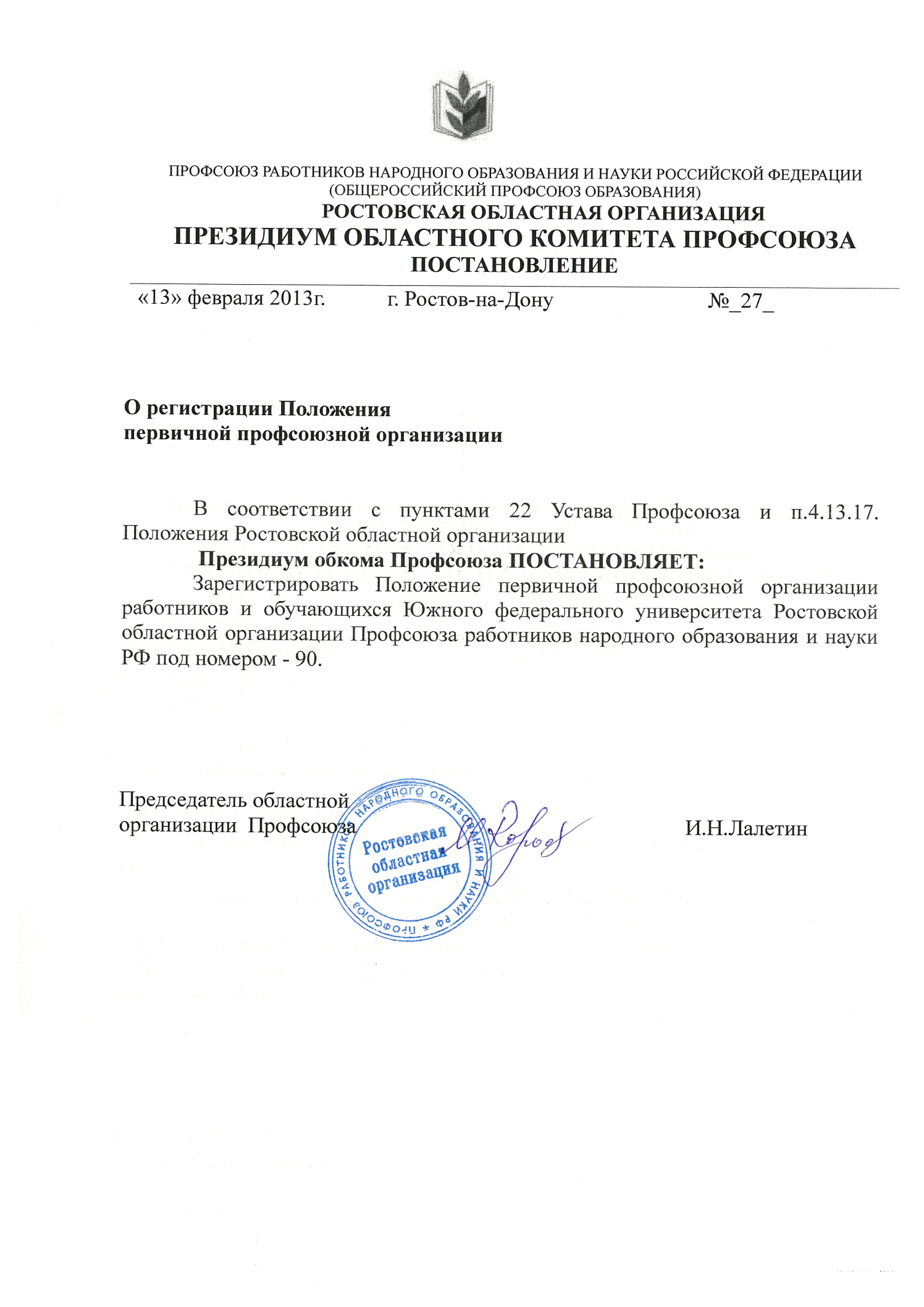 